Resultado da Tomada de PreçosNº20222508E212HEMU"O Instituto de Gestão e Humanização – IGH, entidade de direito privado e sem fins lucrativos,classificado como Organização Social, vem tornar público o Resultado da Tomada de Preço,com a finalidade de adquirir bens, insumos ou serviços para o HEMU - Hospital Estadual daMulher, com endereço à Av. Perimetral, s/n, Qd. 37, Lt. 14, sala 01, Setor Coimbra, Goiânia/GO,CEP: 74.530-020.Objeto: MATERIAL MEDICOBionexo do Brasil LtdaRelatório emitido em 25/08/2022 16:55Tipo de Compra: PEDIDO EMERGENCIAL FECHADO VIA PORTAL BIONEXOGoiânia 25 de agosto de 2022"CompradorIGH - Hospital Materno Infantil (11.858.570/0002-14)Rua R 7, esquina com Av. Perimetral s/n - Setor Oeste - GOIÂNIA, GO CEP: 74.530-020Relação de Itens (Confirmação)Pedido de Cotação : 233043584COTAÇÃO Nº 19557 - MATERIAL MÉDICO - HEMU JULHO/2022Frete PróprioObservações: *PAGAMENTO: Somente a prazo e por meio de depósito em conta PJ do fornecedor. *FRETE: Só serão aceitas propostas com frete CIF epara entrega no endereço: RUA R7 C/ AV PERIMETRAL, SETOR COIMBRA, Goiânia/GO CEP: 74.530-020, dia e horário especificado. *CERTIDÕES: AsCertidões Municipal, Estadual de Goiás, Federal, FGTS e Trabalhista devem estar regulares desde a data da emissão da proposta até a data dopagamento. *REGULAMENTO: O processo de compras obedecerá ao Regulamento de Compras do IGH, prevalecendo este em relação a estes termosem caso de divergência.Tipo de Cotação: Cotação EmergencialFornecedor : Todos os FornecedoresData de Confirmação : TodasFaturamentoMínimoPrazo deEntregaValidade daPropostaCondições dePagamentoFornecedorFrete ObservaçõesCientifica Médica Hospitalar LtdaGOIÂNIA - GOVanessa Nogueira - (62) 3088-9700vendas3@cientificahospitalar.com.brMais informações2dias após12R$ 200,000030/07/202230 ddlCIFCIFnullnullconfirmaçãoHc Camargo Industria E Comercio DeConfecçoes LtdaJARAGUÁ - GOCarlos Henrique Camargo Camargo - (62)3dias após30 ddl - DepósitoBancárioR$ 0,000030/07/2022confirmação98406-8253henrique.adv405@gmail.comMais informaçõesMaple Hospitalar Comercio E ServicosEireliSANTO ANDRÉ - SP15 dias apósconfirmação30 ddl - DepósitoBancário3R$ 1.000,000030/07/2022CIFnullDavid Ferreira Barreto - (11) 97136-9954comercial@maplehospitalar.comMais informaçõesProgramaçãode EntregaPreçoUnitário FábricaPreçoProdutoCódigoFabricante Embalagem Fornecedor Comentário JustificativaRent(%) Quantidade Valor Total UsuárioTESTEAUTOCLAVEC/INDIC.BIOL.3HSINT.QUIM. -MARCA DEREFERENCIA 3M -PACOTE;- NL nãoRosana DeOliveiraMouraPACOTEDESAFIOKPCD220/CBT220 3H,TERRAGENEconsegue ajustara embalagem. -STOCK nãoatingiufaturamentomínimo.CientificaMédicaHospitalarLtdaR$R$R$638371-UNDnull25 Pacote46,5300 0,00001.163,250027/07/202216:31TotalParcial:R$25.01.163,2500Total de Itens da Cotação: 6Total de Itens Impressos: 1Programaçãode EntregaPreçoUnitário FábricaPreçoProdutoCódigoFabricante Embalagem Fornecedor Comentário JustificativaRent(%) Quantidade Valor Total UsuárioAVENTAL DESC.MANGA LONGAPUNHO C/ELASTICO TNT GR50 -> CAPOTEDESC.MANGALONGA GR50 -CAPOTECIRURGICODESCARTAVEL.COM MANGALONGA. ELASTICONO PUNHO.AMARRACOES NOPESCOCO E NASCOSTAS. EM TNT( TECIDO NAOTECIDO).;- A.P. TORTELLIrespondeuRosana DeOliveiraMouraAVENTALDESCARTAVELGR 50 - HCCAMARGO -HC CAMARGOHc CamargoIndustria EComercio DeConfecçoesLtdaincorretamenteao item cotado. -FOX não atendecondições deR$R$R$138033-PACOTEnull12000 Unidade1,9900 0,000023.880,000027/07/202216:31pagamento/prazo.GRAMTURA 50.COR BRANCA.100%POLIPROPILENO.TAM GG. REG MS-UNIDADETotalParcial:R$12000.023.880,0000Total de Itens da Cotação: 6Total de Itens Impressos: 1Programaçãode EntregaPreçoUnitário FábricaPreçoProdutoCódigoFabricante Embalagem Fornecedor Comentário JustificativaRent(%) Quantidade Valor Total Usuário4SENSOR SPO2NEONATALCOMPATIVELMONITOR38041-Sensor deOximetria -YKD MAPLE -YKDEmbalagemMapleHospitalarComercio EServicosEirelicompativel;- CBS nãoatende condições 260,0000 0,0000R$R$5 UnidadeR$Rosana DeOliveiraMoura1.300,0000depagamento/prazo.MINDRAY MOD27/07/202216:31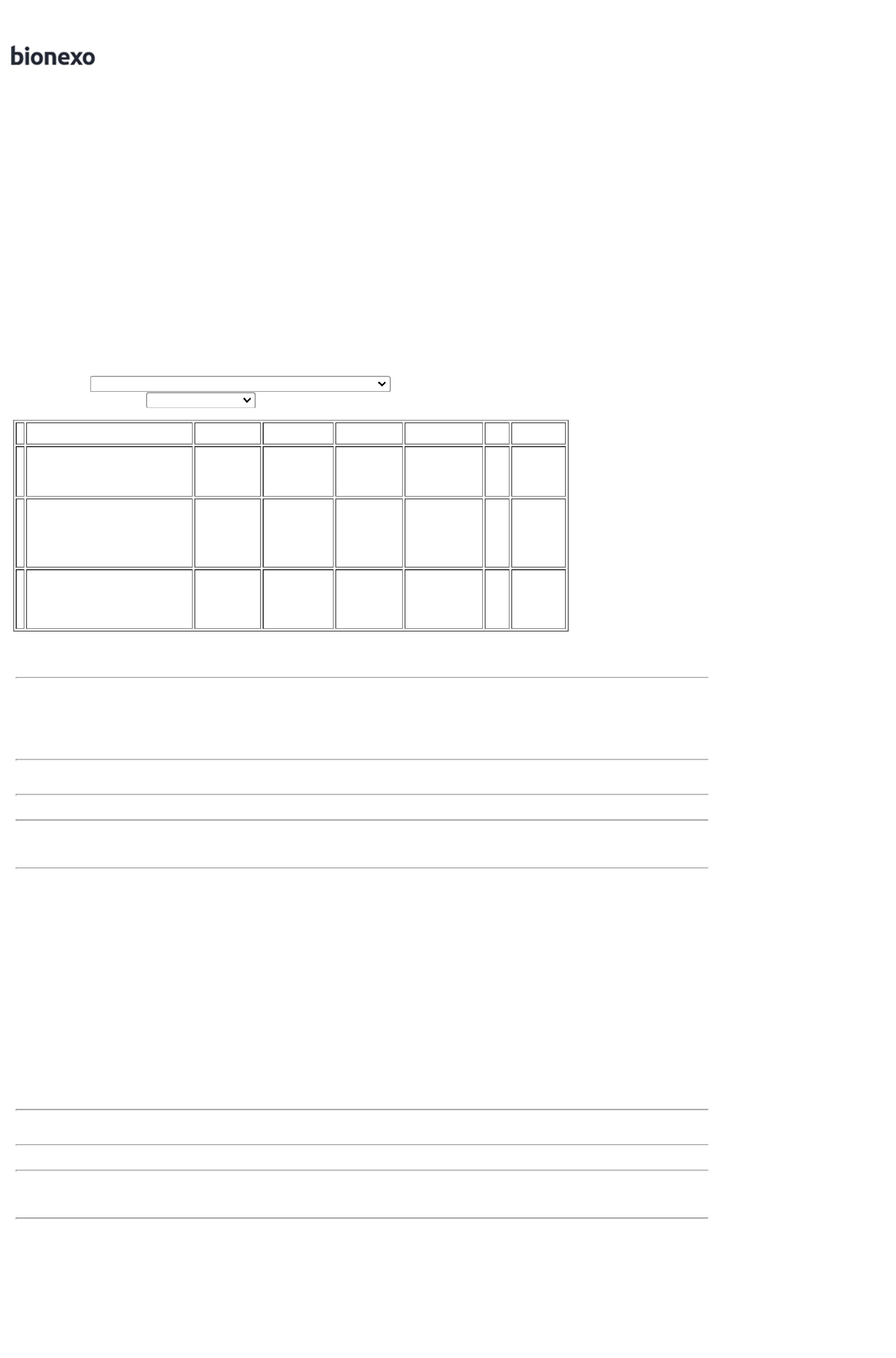 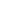 BENE T8 -UNIDADESENSOR SPO2NEONATALCOMPATIVELMONITORRosana DeOliveiraMouraMapleHospitalarEmbalagem Comercio E compativelSensor deOximetria -YKD MAPLE -YKDR$R$R$552080--5 Unidade260,0000 0,00001.300,0000ServicosEireliMINDRAY PM27/07/202216:319000TotalParcial:R$10.02.600,0000Total de Itens da Cotação: 6Total de Itens Impressos: 2TotalGeral:R$12035.027.643,2500Clique aqui para geração de relatório completo com quebra de página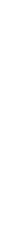 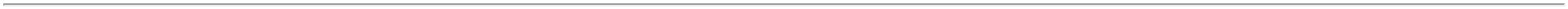 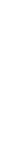 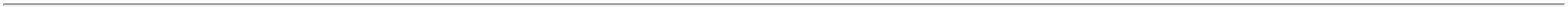 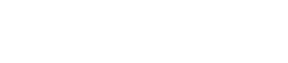 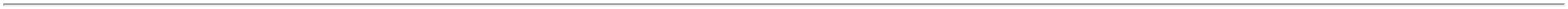 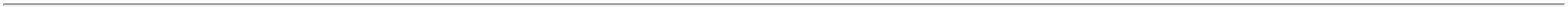 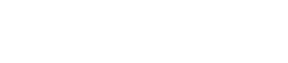 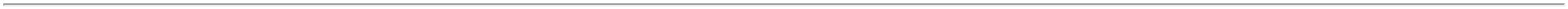 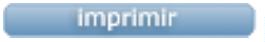 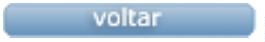 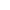 